АДМИНИСТРАЦИЯ СУЧКОВСКОГО СЕЛЬСОВЕТАБОЛЬШЕУЛУЙСКИЙ РАЙОНКРАСНОЯРСКИЙ  КРАЙПОСТАНОВЛЕНИЕ    25.07.2022			                    с. Сучково			               № 41 Об утверждении административного регламента по предоставлению муниципальной услуги «Принятие на учет граждан в качестве нуждающихся в жилых помещениях»В соответствии с Жилищным кодексом Российской Федерации, Федеральным законом от 27.07.2010 № 210-ФЗ «Об организации предоставления государственных и муниципальных услуг», обеспечения открытости и общедоступности информации о предоставлении муниципальных услуг, руководствуясь Уставом Сучковского  сельсовета Большеулуйского района Красноярского края,ПОСТАНОВЛЯЮ:1. Утвердить административный регламент по предоставлению муниципальной услуги «Принятие на учет граждан в качестве нуждающихся в жилых помещениях», согласно приложению № 1.2. Признать утратившим силу постановление Администрации Сучковского сельсовета от 29.11.2021 года № 61 «Об утверждении административного регламента предоставления муниципальной услуги «Приём заявлений граждан на постановку их на учёт в качестве нуждающихся в улучшении жилищных условий».3. Контроль за исполнением настоящего постановления оставляю за собой.4. Постановление вступает в силу в день, следующий за днём его официального опубликования в газете «Вестник Большеулуйского района».Глава Сучковского сельсовета	                                                               А.И. Саяускене  410.07.1-Приложение № 1 к постановлению Администрации Сучковского сельсоветаот 25.07.2022 г. № 41АДМИНИСТРАТИВНЫЙ РЕГЛАМЕНТпо предоставлению муниципальной услуги «Принятие на учет граждан в качестве нуждающихся в жилых помещениях»1. Общие положения1.1 Настоящий административный регламент по предоставлению муниципальной услуги «Принятие на учет граждан в качестве нуждающихся в жилых помещениях» (далее - административный регламент) устанавливает порядок, сроки и последовательность административных процедур при предоставлении муниципальной услуги в соответствии с законодательством Российской Федерации.1.2. Регламент размещается на  официальном сайте  Большеулуйского района в разделе «Поселения» подразделе «Сучковский сельсовет», также на информационных стендах, расположенных в здании Администрации Сучковского сельсовета  по адресу: Красноярский край, Большеулуйский район, с. Сучково, ул. Советская, 54. 1.3. Разработка и согласование проекта административного регламента  осуществляются в государственной информационной системе и (или) муниципальной информационной системе, обеспечивающих соответственно ведение реестра государственных услуг субъекта Российской Федерации, реестра муниципальных услуг в электронной форме.2. Стандарт предоставления муниципальной услуги2.1. Наименование муниципальной услуги – «Принятие на учет граждан в качестве нуждающихся в жилых помещениях» (далее – муниципальная услуга).2.2. Предоставление муниципальной услуги осуществляется Администрацией Сучковского сельсовета Большеулуйского района Красноярского края (далее - администрация). Ответственным исполнителем муниципальной услуги является заместитель Главы Сучковского сельсовета.Место нахождения: Красноярский край, Большеулуйский район, с. Сучково, ул. Советская, 54.Почтовый адрес: 662118, Красноярский край, Большеулуйский район,                 с. Сучково, ул. Советская, 54.Приёмные дни: с понедельника по пятницу, суббота, воскресенье – выходные дни.График работы: с 08.00 час. до 16.00 час., (обеденный перерыв с 12.00 час.  до 13.00 час.)Телефон: 8(39159) 2-93-25, 2-93-42, адрес электронной почты admsuchkovsk@mail.ru;2.2.1. Информацию по процедуре предоставления муниципальной услуги можно получить:1) непосредственно при личном приеме заявителя в Администрации Сучковского сельсовета;2) по телефону Администрации Сучковского сельсовета 8(39159) 2-93-25, 2-93-42;3) письменно, в том числе посредством электронной почты;4) посредством размещения в открытой и доступной форме информации:- в федеральной государственной информационной системе «Единый портал государственных и муниципальных услуг (функций)» (https://www.gosuslugi.ru/) (далее – ЕПГУ);- на региональных порталах государственных и муниципальных услуг (функций) (далее – региональный портал, РПГУ);- на официальном сайте Большеулуйского района в разделе «Поселения» подразделе «Сучковский сельсовет» (https://adm-buluy.ru);5) посредством размещения информации на информационных стендах Администрации Сучковского сельсовета.2.2.2. Информирование осуществляется по вопросам, касающимся:- способов подачи заявления о предоставлении Услуги;- адреса Администрации Сучковского сельсовета;- справочной информации о работе Администрации Сучковского  сельсовета;- документов, необходимых для предоставления Услуги;- порядка и сроков предоставления Услуги;- порядка получения сведений о ходе рассмотрения заявления о предоставлении Услуги и о результатах ее предоставления;- по вопросам предоставления услуг, которые являются необходимыми и обязательными для предоставления Услуги (включая информирование о документах, необходимых для предоставления таких услуг);- порядка досудебного (внесудебного) обжалования действий (бездействия) должностных лиц Администрации Сучковского сельсовета и принимаемых ими при предоставлении Услуги решений.Получение информации по вопросам предоставления Услуги и услуг, которые являются необходимыми и обязательными для предоставления муниципальной услуги, осуществляется бесплатно.2.3. Получателями муниципальной услуги являются:граждане Российской Федерации, а также иностранные граждане и лица без гражданства, если это предусмотрено международным договором Российской Федерации, признанные малоимущими в порядке, определенном законом края, и нуждающиеся в жилых помещениях по основаниям, установленным Жилищным кодексом Российской Федерации;граждане, относящиеся к иным определенным федеральным законом, указом Президента Российской Федерации или законом края категориям граждан, признанные по установленным Жилищным кодексом Российской Федерации и (или) федеральным законом, указом Президента Российской Федерации или законом края основаниям нуждающимися в жилых помещениях.От имени заявителя могут выступать физические лица, имеющие право в соответствии с законодательством Российской Федерации либо в силу наделения их заявителями в порядке, установленном законодательством Российской Федерации, полномочиями выступать от их имени (далее - заявители).2.2.3. При устном обращении Заявителя (лично или по телефону) должностное лицо Администрации Сучковского сельсовета, осуществляющее консультирование, подробно и в вежливой (корректной) форме информирует обратившегося по интересующим вопросам.Ответ на телефонный звонок должен начинаться с информации о наименовании органа, в который звонил Заявитель, фамилии, имени, отчества (последнее – при наличии) и должности специалиста, принявшего телефонный звонок.Если должностное лицо Администрации Сучковского сельсовета не может самостоятельно дать ответ телефонный звонок должен быть переадресован (переведен) на другое должностное лицо или же обратившемуся лицу должен быть сообщен номер, по которому можно будет получить необходимую информацию позднее.Если подготовка ответа требует продолжительного времени должностное лицо Администрации Сучковского сельсовета может предложить Заявителю изложить обращение в письменной форме.Должностное лицо Администрации Сучковского сельсовета не вправе осуществлять информирование, выходящее за рамки стандартных процедур и условий предоставления Услуги, и влияющее прямо или косвенно на принимаемое решение.Продолжительность информирования по телефону не должна превышать 10 минут.Информирование осуществляется в соответствии с графиком приема граждан. 2.2.4. По письменному обращению должностное лицо Администрации Сучковского сельсовета, ответственное за предоставление Услуги, подробно в письменной форме разъясняет гражданину сведения по вопросам, указанным в пункте 2.2. настоящего Регламента, в порядке, установленном Федеральным законом от 02 мая 2006 № 59-ФЗ «О порядке рассмотрения обращений граждан Российской Федерации».2.2.5. На ЕПГУ, РПГУ размещаются сведения, предусмотренные Положением о федеральной государственной информационной системе «Федеральный реестр государственных и муниципальных услуг (функций)», утвержденным постановлением Правительства Российской Фе5дерации от 24 октября 2011 № 861.Доступ к информации о сроках и порядке предоставления муниципальной услуги осуществляется без выполнения Заявителем каких-либо требований, в том числе без использования программного обеспечения, установка которого на технические средства заявителя требует заключения лицензионного или иного соглашения с правообладателем программного обеспечения, предусматривающего взимание платы, регистрацию или авторизацию Заявителя или предоставление им персональных данных.2.2.6. В залах ожидания Администрации Сучковского сельсовета размещаются нормативные правовые акты, регулирующие порядок предоставления Услуги, в том числе копия административного регламента ее предоставления, утвержденного в установленном Федеральным законом от 27 июля 2010 № 210-ФЗ «Об организации предоставления государственных и муниципальных услуг» порядке, которые  по требованию Заявителя предоставляются ему для ознакомления.2.2.7. Информация о ходе рассмотрения заявления о предоставлении Услуги и о результатах ее предоставления может быть получена Заявителем с учетом требований, установленных пунктом 39 Правил, а также в формате автоматических статусов в личном кабинете на ЕПГУ, РПГУ, в Администрации Сучковского сельсовета при обращении Заявителя лично, по телефону, посредством электронной почты.2.3. Результатом предоставления муниципальной услуги являются: - постановка граждан на учёт в качестве нуждающихся в жилых помещениях; - отказ в постановке на учёт в качестве нуждающихся в жилых помещениях муниципального жилищного фонда Администрации Сучковского сельсовета.2.5. Срок предоставления муниципальной услуги составляет 30 рабочих дней со дня представления документов, обязанность по представлению которых возложена на заявителя.2.6. Правовыми основаниями для предоставления муниципальной услуги является:- Конституция Российской Федерации;- Жилищный кодекс Российской Федерации;- Федеральный закон от 06.10.2003 № 131-ФЗ «Об общих принципах организации местного самоуправления в Российской Федерации»;  - Федеральный закон от 09.02.2009 № 8-ФЗ «Об обеспечении доступа к информации о деятельности государственных органов и органов местного самоуправления»;- Федеральный закон от 27.07.2010 № 210-ФЗ «Об организации предоставления государственных и муниципальных услуг» (далее – Федеральный закон № 210-ФЗ);- Закон Красноярского края от 23.05.2006 № 18-4751 «О порядке ведения органами местного самоуправления учета граждан в качестве нуждающихся в жилых помещениях, предоставляемых по договорам социального найма на территории края» (далее – Закон № 18-4751);- Устав Сучковского сельсовета.2.7. При предоставлении государственной (муниципальной) услуги Администрация Сучковского сельсовета взаимодействует с:2.7.1  Федеральной налоговой службой в части получения сведений из Единого государственного реестра записей актов гражданского состояния о рождении, о заключении брака; получения сведений из Единого государственного реестра юридических лиц, в случае подачи заявления представителем (юридическим лицом); получения сведений из Единого государственного реестра индивидуальных предпринимателей, в случае подачи заявления представителем (индивидуальным предпринимателем).2.7.2. Министерством внутренних дел Российской Федерации в части получения сведений, подтверждающих действительность паспорта Российской Федерации; сведений, подтверждающих место жительства; сведений о реабилитации (признании пострадавшим) лица, репрессированного по политическим мотивам или сведениям о факте смерти необоснованно репрессированного и впоследствии реабилитированного.2.7.3. Пенсионный Фондом Российской Федерации в части проверки соответствия фамильно-именной группы, даты рождения, СИЛС, сведений о страховом стаже застрахованного лица, сведений об инвалидности из Единой государственной информационной системы социального обеспечения.2.7.4. Федеральной службой государственной регистрации, кадастра и картографии в части получения сведений из Единого государственного реестра недвижимости на имеющиеся объекты недвижимости.2.8. Исчерпывающий перечень документов, необходимых для предоставления муниципальной услуги (далее - документы):1) заявление (приложение № 1) о предоставлении государственной (муниципальной) услуги.В случае направления заявления посредством ЕПГУ, РПГУ формирование заявления осуществляется посредством заполнения интерактивной формы на ЕПГУ, РПГУ без необходимости дополнительной подачи заявления в какой-либо иной форме.В заявлении также указывается один из следующих способов направления результата предоставления государственной (муниципальной) услуги:в форме электронного документа в личном кабинете на ЕПГУ, РПГУ;дополнительно на бумажном носителе в виде распечатанного экземпляра электронного документа в Администрации Сучковского сельсовета, многофункциональном центре.2) Документ, удостоверяющий личность заявителя, представителя. В случае направления заявления посредством ЕПГУ, РПГУ сведения из документа, удостоверяющего личность заявителя, представителя формируются при подтверждении учетной записи в Единой системе идентификации и аутентификации из состава соответствующих данных указанной учетной записи и могут быть проверены путем направления запроса с использованием системы межведомственного электронного взаимодействия. В случае, если заявление подается представителем, дополнительно предоставляется документ, подтверждающий полномочия представителя действовать от имени заявителя.В случае если документ, подтверждающий полномочия заявителя выдано юридическим лицом – должен быть подписан усиленной квалификационной электронной подписью уполномоченного лица, выдавшего документ.В случае если документ, подтверждающий полномочия заявителя выдано индивидуальным предпринимателем – должен быть подписан усиленной квалификационной электронной подписью индивидуального предпринимателя.В случае если документ, подтверждающий полномочия заявителя выдано нотариусом – должен быть подписан усиленной квалификационной электронной подписью нотариуса, в иных случаях – подписанный простой электронной подписью. 3) документы, подтверждающие право проживания одной семьей (свидетельство о рождении, свидетельство о заключении брака, судебное решение о признании членом семьи, об усыновлении (удочерении), другие документы);4) решение органа местного самоуправления о признании гражданина малоимущим в целях предоставления ему жилого помещения муниципального жилищного фонда по договору социального найма в порядке, установленном Закон Красноярского края от 20.06.2006 № 19-4833 «О порядке определения размера дохода и стоимости имущества в целях признания граждан малоимущими на территории края» (для лиц, указанных в подпункте 1 пункта 1 статьи 2 Закона № 18-4751);5) документы, подтверждающие отнесение заявителя к категории граждан, имеющих право на получение жилых помещений по договорам социального найма в соответствии с частью 3 статьи 49 Жилищного кодекса Российской Федерации (для лиц, указанных в подпункте 2 пункта 1 статьи 2 Закона № 18-4751);6) выписка из домовой книги (финансового лицевого счета);7) выписки из Единого государственного реестра недвижимости о правах заявителя и членов его семьи на объекты недвижимого имущества на территории Российской Федерации, а также имевшиеся у них в течение пяти лет (60 полных месяцев), предшествующих дате подачи заявления о принятии на учет;8) документы, подтверждающие право пользования жилым помещением, занимаемым заявителем и членами его семьи:а) наниматель жилого помещения по договору социального найма и члены его семьи представляют договор социального найма, а в случае его отсутствия иной документ, на основании которого может быть установлен факт проживания в жилом помещении на условиях социального найма (ордер, решение о предоставлении жилого помещения и др.);б) гражданин, являющийся собственником жилого помещения, представляет документ, подтверждающий регистрацию права собственности на это помещение (в случае если право собственности на него не зарегистрировано в Едином государственном реестре недвижимости).9) дополнительные документы, предоставляемые гражданами имеющие право на внеочередное предоставление жилого помещения по договору социального найма в случаях, установленных частью 2 статьи 57 Жилищного кодекса Российской Федерацииа) проживающие в жилых помещениях, которые признаны в установленном порядке непригодными для проживания и ремонту или реконструкции не подлежат, - решение Администрации Сучковского сельсовета о признании жилого дома (жилого помещения) непригодным для проживания;б) страдающие тяжелыми формами хронических заболеваний по перечню, утвержденному уполномоченным Правительством Российской Федерации федеральным органом исполнительной власти, - соответствующий документ из медицинского учреждения.Одновременно с документами, указанными в настоящем пункте, Заявителем представляется письменное согласие на обработку его персональных данных в произвольной форме.Требовать от заявителей документы, не предусмотренные данным пунктом административного регламента, не допускается.Все документы представляются в фото- или светокопиях с одновременным представлением оригинала или надлежаще заверенной копии.2.9. Администрация самостоятельно запрашивает документы, указанные в подпунктах четвертом, шестом по девятый (а) пункта 2.7. настоящего административного регламента, в органе, в распоряжении которого находятся соответствующие документы, в случае, если заявитель не представил указанные документы по собственной инициативе.Однако, в случае, указанном в подпункте восьмом (б) пункта 2.7., заявитель обязан представить правоустанавливающие документы на объекты недвижимости, если права на них не зарегистрированы в ЕГРП.2.10. Запрещено требовать от заявителя:представления документов и информации или осуществления действий, представление или осуществление которых не предусмотрено нормативными правовыми актами, регулирующими отношения, возникающие в связи с предоставлением муниципальной услуги;представления документов и информации, в том числе подтверждающих внесение заявителем платы за предоставление муниципальных услуг, которые в соответствии с нормативными правовыми актами Российской Федерации, нормативными правовыми актами субъектов Российской Федерации и муниципальными правовыми актами находятся в распоряжении государственных органов, предоставляющих государственную услугу, иных государственных органов, органов местного самоуправления и (или) подведомственных государственным органам и органам местного самоуправления организаций, участвующих в предоставлении государственных или муниципальных услуг, за исключением документов, указанных в части 6 статьи 7 Федерального закона от 27.07.2010 № 210-ФЗ «Об организации предоставления государственных и муниципальных услуг».осуществления действий, в том числе согласований, необходимых для получения муниципальных услуг и связанных с обращением в иные государственные органы, органы местного самоуправления, организации, за исключением получения услуг, включенных в перечни, указанные в части 1 статьи 9 Федерального закона № 210-ФЗ, и получения документов и информации, предоставляемых в результате предоставления таких услуг;представления документов и информации, отсутствие и (или) недостоверность которых не указывались при первоначальном отказе в приеме документов, необходимых для предоставления муниципальной услуги, либо в предоставлении муниципальной услуги, за исключением следующих случаев:а) изменение требований нормативных правовых актов, касающихся предоставления муниципальной услуги, после первоначальной подачи заявления о предоставлении муниципальной услуги;б) наличие ошибок в заявлении о предоставлении муниципальной услуги и документах, поданных заявителем после первоначального отказа в приеме документов, необходимых для предоставления муниципальной услуги, либо в предоставлении муниципальной услуги и не включенных в представленный ранее комплект документов;в) истечение срока действия документов или изменение информации после первоначального отказа в приеме документов, необходимых для предоставления муниципальной услуги, либо в предоставлении муниципальной услуги;г) выявление документально подтвержденного факта (признаков) ошибочного или противоправного действия (бездействия) должностного лица органа, предоставляющего государственную услугу, или органа, предоставляющего муниципальную услугу, государственного или муниципального служащего, работника многофункционального центра, работника организации, предусмотренной частью 1.1 статьи 16 Федерального закона № 210-ФЗ, при первоначальном отказе в приеме документов, необходимых для предоставления  муниципальной услуги, либо в предоставлении  муниципальной услуги, о чем в письменном виде за подписью руководителя органа, предоставляющего государственную услугу, или органа, предоставляющего муниципальную услугу, руководителя многофункционального центра при первоначальном отказе в приеме документов, необходимых для предоставления  муниципальной услуги, либо руководителя организации, предусмотренной частью 1.1 статьи 16 Федерального закона № 210-ФЗ, уведомляется заявитель, а также приносятся извинения за доставленные неудобства;предоставления на бумажном носителе документов и информации, электронные образы которых ранее были заверены в соответствии с пунктом 7.2 части 1 статьи 16 Федерального закона № 210-ФЗ, за исключением случаев, если нанесение отметок на такие документы либо их изъятие является необходимым условием предоставления муниципальной услуги, и иных случаев, установленных федеральными законами.2.11. Исчерпывающий перечень оснований для отказа в приёме документов: 1) запрос о предоставлении услуги подан в орган государственной власти, орган местного самоуправления или организацию, в полномочия которых не входит предоставление услуги; 2) неполное заполнение обязательных полей в форме запроса о предоставлении услуги (недостоверное, неправильное); 3) представление неполного комплекта документов;4) представленные документы утратили силу на момент обращения за услугой (документ, удостоверяющий личность; документ, удостоверяющий полномочия представителя Заявителя, в случае обращения за предоставлением услуги указанным лицом); 5) представленные документы содержат подчистки и исправления текста, не заверенные в порядке, установленном законодательством Российской Федерации; 6) подача заявления о предоставлении услуги и документов, необходимых для предоставления услуги, в электронной форме с нарушением установленных требований; 7) представленные в электронной форме документы содержат повреждения, наличие которых не позволяет в полном объеме использовать информацию и сведения, содержащиеся в документах для предоставления услуги;8) заявление подано лицом, не имеющим полномочий представлять интересы заявителя.2.12 Исчерпывающий перечень оснований для приостановления предоставления муниципальной услуги или отказа в предоставлении муниципальной услуги:2.12.1. Оснований для приостановления предоставления государственной (муниципальной) услуги законодательством Российской Федерации не предусмотрено.2.12.2. Основания для отказа в предоставлении государственной (муниципальной) услуги:1) документы (сведения), представленные заявителем, противоречат документам (сведениям), полученным в рамках межведомственного взаимодействия; 2) представленными документами и сведениями не подтверждается право гражданина состоять на учете в качестве нуждающихся в жилых помещениях; 3) не истек срок совершения действий, предусмотренных статьей 53 Жилищного кодекса, которые привели к ухудшению жилищных условий.2.12. Муниципальная услуга предоставляется бесплатно.2.13. Максимальный срок ожидания в очереди при подаче запроса о предоставлении муниципальной услуги составляет не более 15 минут.Максимальный срок ожидания при получении результата предоставления муниципальной услуги составляет не более 14 рабочих дней.2.14. Срок регистрации запроса заявителя о предоставлении муниципальной услуги составляет не более 1 рабочего дня.В случае наличия оснований для отказа в приеме документов, необходимых для предоставления государственной (муниципальной) услуги, указанных в пункте 2.11. настоящего административного регламента, Администрация Сучковского сельсовета не позднее следующего за днем поступления заявления и документов, необходимых для предоставления государственной (муниципальной) услуги, рабочего дня, направляет Заявителю либо его представителю решение об отказе в приеме документов, необходимых для предоставления государственно (муниципальной) услуги2.15. Требования к помещениям, в которых предоставляется муниципальная услуга:Помещения, в которых осуществляется приём граждан, обратившихся за получением муниципальной услуги, должны быть оснащены соответствующими указателями, информационными стендами с образцами заполнения заявления и перечнем документов, необходимых для предоставления услуги. Места для заполнения необходимых документов оборудуются стульями, столами и обеспечиваются бланками заявлений, письменными принадлежностями. На информационном стенде в Учреждении размещается перечень документов, которые заявитель должен представить для исполнения муниципальной услуги.Рабочее место специалистов Учреждения, участвующих в оказании муниципальной услуги, оснащается настенной вывеской или настольной табличкой с указанием фамилии, имени, отчества и должности, необходимой для исполнения муниципальной услуги офисной техникой.Помещения для предоставления муниципальной услуги по возможности размещаются в максимально удобных для обращения местах.В местах ожидания предоставления муниципальной услуги предусматривается оборудование доступных мест общественного пользования (туалетов).В местах предоставления муниципальной услуги на видном месте размещаются схемы размещения средств пожаротушения и путей эвакуации посетителей и работников органов, участвующих в оказании муниципальной услуги.Места предоставления муниципальной услуги оборудуются средствами пожаротушения и оповещения о возникновении чрезвычайной ситуации.Входы в помещения оборудуются пандусами, расширенными проходами, позволяющими обеспечить беспрепятственный доступ инвалидов, включая инвалидов, использующих кресла-коляски.При ином размещении помещений по высоте должна быть обеспечена возможность получения муниципальной услуги маломобильными группами населения.Места для ожидания и заполнения заявлений должны быть доступны для инвалидов.К месту предоставления муниципальной услуги обеспечивается доступ инвалидов в соответствии с законодательством Российской Федерации о социальной защите инвалидов (включая инвалидов, использующих кресла-коляски и собак-проводников):- возможность самостоятельного передвижения по территории, на которой расположено помещение для оказания муниципальной услуги, входа в места предоставления муниципальной услуги и выхода из них, посадки в транспортное средство и высадки из него, в том числе с использованием кресла-коляски;- сопровождение инвалидов, имеющих стойкие расстройства функции зрения и самостоятельного передвижения, и оказание им помощи в месте предоставления муниципальной услуги;- размещение оборудования и носителей информации, необходимых для обеспечения беспрепятственного доступа инвалидов к месту предоставления муниципальной услуги с учетом ограничений их жизнедеятельности;- допуск к месту предоставления муниципальной услуги собаки-проводника при наличии документа, подтверждающего ее специальное обучение и выдаваемого по форме и в порядке, которые определяются федеральным органом исполнительной власти, осуществляющим функции по выработке и реализации государственной политики и нормативно-правовому регулированию в сфере социальной защиты населения;- оказание специалистами помощи инвалидам в преодолении барьеров, мешающих получению ими муниципальной услуги наравне с другими лицами;- дублирование необходимой для инвалидов звуковой и зрительной информации, а также надписей, знаков и иной текстовой и графической информации знаками, выполненными рельефно-точечным шрифтом Брайля, допуск сурдопереводчика и тифлосурдопереводчика;- при наличии прилегающей к помещениям парковки, выделяется не менее 10 процентов мест (но не менее одного места) для бесплатной парковки транспортных средств, управляемых инвалидами I, II групп, а также инвалидами III группы в порядке, установленном Правительством Российской Федерации, и транспортных средств, перевозящих таких инвалидов и (или) детей-инвалидов. На указанных транспортных средствах должен быть установлен опознавательный знак «Инвалид». Порядок выдачи опознавательного знака «Инвалид» для индивидуального использования устанавливается уполномоченным Правительством Российской Федерации федеральным органом исполнительной власти. Указанные места для парковки не должны занимать иные транспортные средства.2.16. На информационном стенде в администрации размещаются следующие информационные материалы:- сведения о перечне предоставляемых муниципальных услуг;- перечень предоставляемых муниципальных услуг, образцы документов (справок).- образец заполнения заявления;- адрес, номера телефонов и факса, график работы, адрес электронной почты администрации;- административный регламент;- адрес официального сайта Учреждения в сети Интернет, содержащего информацию о предоставлении муниципальной услуги;- порядок получения информации заявителями по вопросам предоставления муниципальной услуги, в том числе о ходе предоставления муниципальной услуги;- перечень оснований для отказа в предоставлении муниципальной услуги;- порядок обжалования действий (бездействия) и решений, осуществляемых (принятых) в ходе предоставления муниципальной услуги;- необходимая оперативная информация о предоставлении муниципальной услуги.- описание процедуры предоставления муниципальной услуги в текстовом виде.Текст материалов, размещаемых на стендах, должен быть напечатан удобным для чтения шрифтом, основные моменты и наиболее важные места выделены.2.17. Основными показателями доступности предоставления государственной (муниципальной) услуги являются:наличие полной и понятной информации о порядке, сроках и ходе предоставления государственной (муниципальной) услуги в информационно-телекоммуникационных сетях общего пользования (в том числе в сети «Интернет»), средствах массовой информации;возможность получения заявителем уведомлений о предоставлении государственной (муниципальной) услуги с помощью ЕПГУ, РПГУ;возможность получения информации о ходе предоставления государственной (муниципальной) услуги, в том числе с использованием информационно-коммуникационных технологий.2.18. Основными показателями качества предоставления государственной (муниципальной) услуги являются:своевременность предоставления государственной (муниципальной) услуги в соответствии со стандартом ее предоставления, установленным настоящим административным регламентом;минимально возможное количество взаимодействий гражданина с должностными лицами, участвующими в предоставлении государственной (муниципальной) услуги;отсутствие обоснованных жалоб на действия (бездействие) сотрудников и их некорректное (невнимательное) отношение к заявителям;отсутствие нарушений установленных сроков в процессе предоставления государственной (муниципальной) услуги;отсутствие заявлений об оспаривании решений, действий (бездействия) Администрации Сучковского сельсовета, его должностных лиц, принимаемых (совершенных) при предоставлении государственной (муниципальной) услуги, по итогам рассмотрения которых вынесены решения об удовлетворении (частичном удовлетворении) требований заявителей.2.19. Заявители в целях получения муниципальных услуг обращаются в орган, предоставляющий муниципальные услуги, непосредственно или через многофункциональный центр. В электронной форме муниципальные услуги предоставляются способами, предусмотренными частью 2 статьи 19 Федерального закона № 210-ФЗ, с использованием единого портала государственных и муниципальных услуг, региональных порталов государственных и муниципальных услуг, официальных сайтов указанных органов в соответствии с нормативными правовыми актами, устанавливающими порядок предоставления муниципальных услуг.2.20. Предоставление государственной (муниципальной) услуги по экстерриториальному принципу осуществляется в части обеспечения возможности подачи заявлений посредством ЕПГУ, РПГУ и получения результата государственной (муниципальной) услуги в многофункциональном центре.2.21. Заявителям обеспечивается возможность представления заявления и прилагаемых документов в форме электронных документов посредством ЕПГУ, РПГУ.В этом случае заявитель или его представитель авторизуется на ЕПГУ, РПГУ посредством подтвержденной учетной записи в ЕСИА, заполняет заявление о предоставлении государственной (муниципальной) услуги с использованием интерактивной формы в электронном виде.Заполненное заявление о предоставлении государственной (муниципальной) услуги отправляется заявителем вместе с прикрепленными электронными образами документов, необходимыми для предоставления государственной (муниципальной) услуги, в Администрацию Сучковского сельсовета. При авторизации в ЕСИА заявление о предоставлении государственной (муниципальной) услуги считается подписанным простой электронной подписью заявителя, представителя, уполномоченного на подписание заявления. Результаты предоставления государственной (муниципальной) услуги, указанные в пункте 2.3. настоящего Административного регламента, направляются заявителю, представителю в личный кабинет на ЕПГУ, РПГУ в форме электронного документа, подписанного усиленной квалифицированной электронной подписью уполномоченного должностного лица Администрации Сучковского сельсовета в случае направления заявления посредством ЕПГУ, РПГУ.В случае направления заявления посредством ЕПГУ, РПГУ результат предоставления государственной (муниципальной) услуги также может быть выдан заявителю на бумажном носителе в многофункциональном центре.2.22. Электронные документы представляются в следующих форматах:а) xml - для формализованных документов;б) doc, docx, odt - для документов с текстовым содержанием, не включающим формулы (за исключением документов, указанных в подпункте "в" настоящего пункта);в) xls, xlsx, ods - для документов, содержащих расчеты;г) pdf, jpg, jpeg - для документов с текстовым содержанием, в том числе включающих формулы и (или) графические изображения (за исключением документов, указанных в подпункте "в" настоящего пункта), а также документов с графическим содержанием.Допускается формирование электронного документа путем сканирования непосредственно с оригинала документа (использование копий не допускается), которое осуществляется с сохранением ориентации оригинала документа в разрешении 300 - 500 dpi (масштаб 1:1) с использованием следующих режимов:- «черно-белый» (при отсутствии в документе графических изображений и (или) цветного текста);- «оттенки серого» (при наличии в документе графических изображений, отличных от цветного графического изображения);- «цветной» или «режим полной цветопередачи» (при наличии в документе цветных графических изображений либо цветного текста);- сохранением всех аутентичных признаков подлинности, а именно: графической подписи лица, печати, углового штампа бланка;- количество файлов должно соответствовать количеству документов, каждый из которых содержит текстовую и (или) графическую информацию.Электронные документы должны обеспечивать:- возможность идентифицировать документ и количество листов в документе;- для документов, содержащих структурированные по частям, главам, разделам (подразделам) данные и закладки, обеспечивающие переходы по оглавлению и (или) к содержащимся в тексте рисункам и таблицам.Документы, подлежащие представлению в форматах xls, xlsx или ods, формируются в виде отдельного электронного документа.3. Состав, последовательность и сроки выполнения административных процедур, требования к порядку их выполнения, в том числе особенности выполнения административных процедур в электронной форме3.1. Предоставление государственной (муниципальной) услуги включает в себя следующие административные процедуры:проверка документов и регистрация заявления;получение сведений посредством Федеральной государственной информационной системы «Единая система межведомственного электронного взаимодействия» (далее – СМЭВ);рассмотрение документов и сведений;принятие решения;выдача результата;внесение результата муниципальной услуги в реестр юридически значимых записей.3.2. При предоставлении государственной (муниципальной) услуги в электронной форме заявителю обеспечиваются:получение информации о порядке и сроках предоставления государственной (муниципальной) услуги;формирование заявления;прием и регистрация Администрацией Сучковского сельсовета заявления и иных документов, необходимых для предоставления государственной (муниципальной) услуги;получение результата предоставления государственной (муниципальной) услуги; получение сведений о ходе рассмотрения заявления;осуществление оценки качества предоставления государственной (муниципальной) услуги;досудебное (внесудебное) обжалование решений и действий (бездействия) Администрации Сучковского сельсовета либо действия (бездействие) должностных лиц Администрации Сучковского сельсовета, предоставляющего государственную (муниципальную) услугу, либо государственного (муниципального) служащего.3.3. Формирование заявления.Формирование заявления осуществляется посредством заполнения электронной формы заявления на ЕПГУ, РПГУ без необходимости дополнительной подачи заявления в какой-либо иной форме.Форматно-логическая проверка сформированного заявления осуществляется после заполнения заявителем каждого из полей электронной формы заявления. При выявлении некорректно заполненного поля электронной формы заявления заявитель уведомляется о характере выявленной ошибки и порядке ее устранения посредством информационного сообщения непосредственно в электронной форме заявления.При формировании заявления заявителю обеспечивается:а) возможность копирования и сохранения заявления и иных документов, необходимых для предоставления государственной (муниципальной) услуги;б) возможность печати на бумажном носителе копии электронной формы заявления;в) сохранение ранее введенных в электронную форму заявления значений в любой момент по желанию пользователя, в том числе при возникновении ошибок ввода и возврате для повторного ввода значений в электронную форму заявления;г) заполнение полей электронной формы заявления до начала ввода сведений заявителем с использованием сведений, размещенных в ЕСИА, и сведений, опубликованных на ЕПГУ, РПГУ, в части, касающейся сведений, отсутствующих в ЕСИА;д) возможность вернуться на любой из этапов заполнения электронной формы заявления без потери ранее введенной информации;е) возможность доступа заявителя на ЕПГУ, РПГУ к ранее поданным им заявлениям в течение не менее одного года, а также частично сформированных заявлений – в течение не менее 3 месяцев.Сформированное и подписанное заявление и иные документы, необходимые для предоставления государственной (муниципальной) услуги, направляются в Администрацию Сучковского сельсовета посредством ЕПГУ, РПГУ.3.4. Администрация Сучковского сельсовета обеспечивает в срок не позднее 1 рабочего дня с момента подачи заявления на ЕПГУ, РПГУ, а в случае его поступления в нерабочий или праздничный день, – в следующий за ним первый рабочий день:а) прием документов, необходимых для предоставления государственной (муниципальной) услуги, и направление заявителю электронного сообщения о поступлении заявления;б) регистрацию заявления и направление заявителю уведомления о регистрации заявления либо об отказе в приеме документов, необходимых для предоставления государственной (муниципальной) услуги. 3.5. Электронное заявление становится доступным для должностного лица Администрации Сучковского сельсовета, ответственного за прием и регистрацию заявления (далее – ответственное должностное лицо), в государственной информационной системе, используемой Администрацией Сучковского сельсовета для предоставления государственной (муниципальной) услуги (далее – ГИС).Ответственное должностное лицо:проверяет наличие электронных заявлений, поступивших с ЕПГУ, РПГУ с периодом не реже 2 раз в день;рассматривает поступившие заявления и приложенные образы документов (документы);производит действия в соответствии с пунктом 3.4 настоящего административного регламента.3.6. Заявителю в качестве результата предоставления государственной (муниципальной) услуги обеспечивается возможность получения документа: в форме электронного документа, подписанного усиленной квалифицированной электронной подписью уполномоченного должностного лица Администрации Сучковского сельсовета, направленного заявителю в личный кабинет на ЕПГУ, РПГУ;в виде бумажного документа, подтверждающего содержание электронного документа, который заявитель получает при личном обращении в многофункциональном центре.3.7. Получение информации о ходе рассмотрения заявления и о результате предоставления государственной (муниципальной) услуги производится в личном кабинете на ЕПГУ, РПГУ при условии авторизации. Заявитель имеет возможность просматривать статус электронного заявления, а также информацию о дальнейших действиях в личном кабинете по собственной инициативе, в любое время.При предоставлении государственной (муниципальной) услуги в электронной форме заявителю направляется:а) уведомление о приеме и регистрации заявления и иных документов, необходимых для предоставления государственной (муниципальной) услуги, содержащее сведения о факте приема заявления и документов, необходимых для предоставления государственной (муниципальной) услуги, и начале процедуры предоставления государственной (муниципальной) услуги, а также сведения о дате и времени окончания предоставления государственной (муниципальной) услуги либо мотивированный отказ в приеме документов, необходимых для предоставления государственной (муниципальной) услуги;б) уведомление о результатах рассмотрения документов, необходимых для предоставления государственной (муниципальной) услуги, содержащее сведения о принятии положительного решения о предоставлении государственной (муниципальной) услуги и возможности получить результат предоставления государственной (муниципальной) услуги либо мотивированный отказ в предоставлении государственной (муниципальной) услуги.3.8. Оценка качества предоставления муниципальной услуги.Оценка качества предоставления государственной (муниципальной) услуги осуществляется в соответствии с Правилами оценки гражданами эффективности деятельности руководителей территориальных органов федеральных органов исполнительной власти (их структурных подразделений) с учетом качества предоставления ими государственных услуг, а также применения результатов указанной оценки как основания для принятия решений о досрочном прекращении исполнения соответствующими руководителями своих должностных обязанностей, утвержденными постановлением Правительства Российской Федерации от 12 декабря 2012 года № 1284 «Об оценке гражданами эффективности деятельности руководителей территориальных органов федеральных органов исполнительной власти (их структурных подразделений) и территориальных органов государственных внебюджетных фондов (их региональных отделений) с учетом качества предоставления государственных услуг, руководителей многофункциональных центров предоставления государственных и муниципальных услуг с учетом качества организации предоставления государственных и муниципальных услуг, а  также о  применении результатов указанной оценки как основания для принятия решений о досрочном прекращении исполнения соответствующими руководителями своих должностных обязанностей».3.9. Заявителю обеспечивается возможность направления жалобы на решения, действия или бездействие Администрации Сучковского сельсовета, должностного лица Администрации Сучковского сельсовета либо муниципального служащего в соответствии со статьей 11.2 Федерального закона № 210-ФЗ и в порядке, установленном постановлением Правительства Российской Федерации от 20 ноября 2012 года № 1198 «О федеральной государственной информационной системе, обеспечивающей процесс досудебного, (внесудебного) обжалования решений и действий (бездействия), совершенных при предоставлении государственных и муниципальных услуг.3.10. В случае выявления опечаток и ошибок заявитель вправе обратиться в Администрацию Сучковского сельсовета с заявлением с приложением документов, указанных в настоящем административном регламенте.3.11. Основания отказа в приеме заявления об исправлении опечаток и ошибок указаны настоящем административном регламенте.3.12. Исправление допущенных опечаток и ошибок в выданных в результате предоставления государственной (муниципальной) услуги документах осуществляется в следующем порядке:3.13.1. Заявитель при обнаружении опечаток и ошибок в документах, выданных в результате предоставления государственной (муниципальной) услуги, обращается лично в Администрацию Сучковского сельсовета с заявлением о необходимости исправления опечаток и ошибок, в котором содержится указание на их описание.3.13.2. Администрация Сучковского сельсовета при получении заявления, указанного в подпункте 3.13.1 пункта 3.13 настоящего подраздела, рассматривает необходимость внесения соответствующих изменений в документы, являющиеся результатом предоставления государственной (муниципальной) услуги.3.13.3. Администрация Сучковского сельсовета обеспечивает устранение опечаток и ошибок в документах, являющихся результатом предоставления государственной (муниципальной) услуги.3.13.4. Срок устранения опечаток и ошибок не должен превышать 3 (трех) рабочих дней с даты регистрации заявления, указанного в подпункте 3.13.1 пункта 3.13 настоящего подраздела.4. Формы контроля за исполнением административного регламента4.1. Текущий контроль за соблюдением последовательности действий, определенных Регламентом, осуществляется Главой Сучковского сельсовета и включает в себя проведение проверок соблюдения и исполнения ответственными лицами (специалистами) действующего законодательства, а также положений Регламента.4.2. Персональная ответственность ответственных лиц (специалистов) закрепляется в соответствующих положениях должностных инструкций.4.3. Контроль за полнотой и качеством предоставления муниципальной услуги включает в себя проведение проверок, выявление и устранение нарушений прав заявителей, рассмотрение, принятие решений и подготовку ответов на обращения заявителей, содержащие жалобы на решения, действия (бездействия) ответственных лиц (специалистов).4.4. По результатам проведенных проверок в случае выявления нарушений прав заявителей по предоставлению муниципальной услуги осуществляется привлечение виновных лиц к ответственности в соответствии с законодательством Российской Федерации.4.5. Проведение проверок может носить плановый характер и внеплановый характер (по конкретному обращению заявителя по предоставлению муниципальной услуги).4.6. Граждане, их объединения и организации имеют право осуществлять контроль за предоставлением государственной (муниципальной) услуги путем получения информации о ходе предоставления государственной (муниципальной) услуги, в том числе о сроках завершения административных процедур (действий).Граждане, их объединения и организации также имеют право:направлять замечания и предложения по улучшению доступности и качества предоставления государственной (муниципальной) услуги;вносить предложения о мерах по устранению нарушений настоящего административного регламента.4.7. Должностные лица Администрации Сучковского сельсовета принимают меры к прекращению допущенных нарушений, устраняют причины и условия, способствующие совершению нарушений.Информация о результатах рассмотрения замечаний и предложений граждан, их объединений и организаций доводится до сведения лиц, направивших эти замечания и предложения.5. Досудебный (внесудебный) порядок обжалования решений и действий (бездействия) органа, предоставляющего муниципальную услугу, многофункционального центра, организаций, указанных в части 1.1 статьи 16 Федерального закона от 27.07.2010 № 210-ФЗ «Об организации предоставления государственных и муниципальных услуг», а также их должностных лиц, муниципальных служащих, работников.5. Досудебный (внесудебный) порядок обжалования решений и действий (бездействия) органа, предоставляющего муниципальную услугу, а также должностных лиц или муниципальных служащих5.1. Заявители муниципальной услуги имеют право обратиться с заявлением или жалобой (далее - обращения) на действия (бездействия) исполнителя, ответственных лиц (специалистов), в том числе в следующих случаях:1) нарушение срока регистрации запроса о предоставлении муниципальной услуги, комплексного запроса;2) нарушение срока предоставления муниципальной услуги. В указанном случае досудебное (внесудебное) обжалование заявителем решений и действий (бездействия) многофункционального центра, работника многофункционального центра возможно в случае, если на многофункциональный центр, решения и действия (бездействие) которого обжалуются, возложена функция по предоставлению муниципальной услуги в полном объеме в порядке, определенном частью 1.3 статьи 16 Федерального закона от 27.07.2010 № 210-ФЗ «Об организации предоставления государственных и муниципальных услуг»;3) требование у заявителя документов или информации либо осуществления действий, представление или осуществление которых не предусмотрено нормативными правовыми актами Российской Федерации, нормативными правовыми актами Красноярского края, муниципальными правовыми актами для предоставления муниципальной услуги;4) отказ в приеме документов, предоставление которых предусмотрено нормативными правовыми актами Российской Федерации, нормативными правовыми актами субъектов Российской Федерации, муниципальными правовыми актами для предоставления муниципальной услуги, у заявителя;5) отказ в предоставлении муниципальной услуги, если основания отказа не предусмотрены федеральными законами и принятыми в соответствии с ними иными нормативными правовыми актами Российской Федерации, законами и иными нормативными правовыми актами субъектов Российской Федерации, муниципальными правовыми актами. В указанном случае досудебное (внесудебное) обжалование заявителем решений и действий (бездействия) многофункционального центра, работника многофункционального центра возможно в случае, если на многофункциональный центр, решения и действия (бездействие) которого обжалуются, возложена функция по предоставлению муниципальной услуги в полном объеме в порядке, определенном частью 1.3 статьи 16 Федерального закона от 27.07.2010 № 210-ФЗ «Об организации предоставления государственных и муниципальных услуг»;6) затребование с заявителя при предоставлении муниципальной услуги платы, не предусмотренной нормативными правовыми актами Российской Федерации, нормативными правовыми актами субъектов Российской Федерации, муниципальными правовыми актами;7) отказ органа, предоставляющего муниципальную услугу, должностного лица органа, предоставляющего муниципальную услугу, многофункционального центра, работника многофункционального центра, организаций, предусмотренных частью 1.1 статьи 16 Федерального закона от 27.07.2010 № 210-ФЗ «Об организации предоставления государственных и муниципальных услуг», или их работников в исправлении допущенных опечаток и ошибок в выданных в результате предоставления муниципальной услуги документах либо нарушение установленного срока таких исправлений. В указанном случае досудебное (внесудебное) обжалование заявителем решений и действий (бездействия) многофункционального центра, работника многофункционального центра возможно в случае, если на многофункциональный центр, решения и действия (бездействие) которого обжалуются, возложена функция по предоставлению муниципальной услуги в полном объеме в порядке, определенном частью 1.3 статьи 16 Федерального закона от 27.07.2010 № 210-ФЗ «Об организации предоставления государственных и муниципальных услуг»;8) нарушение срока или порядка выдачи документов по результатам предоставления муниципальной услуги;9) приостановление предоставления муниципальной услуги, если основания приостановления не предусмотрены федеральными законами и принятыми в соответствии с ними иными нормативными правовыми актами Российской Федерации, законами и иными нормативными правовыми актами субъектов Российской Федерации, муниципальными правовыми актами. В указанном случае досудебное (внесудебное) обжалование заявителем решений и действий (бездействия) многофункционального центра, работника многофункционального центра возможно в случае, если на многофункциональный центр, решения и действия (бездействие) которого обжалуются, возложена функция по предоставлению муниципальной услуги в полном объеме в порядке, определенном частью 1.3 статьи 16 Федерального закона от 27.07.2010 № 210-ФЗ «Об организации предоставления государственных и муниципальных услуг»;10) требование у заявителя при предоставлении муниципальной услуги документов или информации, отсутствие и (или) недостоверность которых не указывались при первоначальном отказе в приеме документов, необходимых для предоставления муниципальной услуги, либо в предоставлении муниципальной услуги, за исключением случаев, предусмотренных пунктом 4 части 1 статьи 7 Федерального закона от 27.07.2010 № 210-ФЗ «Об организации предоставления государственных и муниципальных услуг». В указанном случае досудебное (внесудебное) обжалование заявителем решений и действий (бездействия) многофункционального центра, работника многофункционального центра возможно в случае, если на многофункциональный центр, решения и действия (бездействие) которого обжалуются, возложена функция по предоставлению муниципальной услуги в полном объеме в порядке, определенном частью 1.3 статьи 16 Федерального закона от 27.07.2010 № 210-ФЗ «Об организации предоставления государственных и муниципальных услуг».5.2. Обращения подлежат обязательному рассмотрению. Рассмотрение обращений осуществляется бесплатно.5.3. Жалоба подается в письменной форме на бумажном носителе, в электронной форме в орган, предоставляющий муниципальную услугу, многофункциональный центр либо в соответствующий орган местного самоуправления публично-правового образования, являющийся учредителем многофункционального центра (далее - учредитель многофункционального центра), а также в организации, предусмотренные частью 1.1 статьи 16 Федерального закона от 27.07.2010 № 210-ФЗ «Об организации предоставления государственных и муниципальных услуг». Жалобы на решения и действия (бездействие) руководителя органа, предоставляющего муниципальную услугу, подаются в вышестоящий орган (при его наличии) либо в случае его отсутствия рассматриваются непосредственно руководителем органа, предоставляющего муниципальную услугу. Жалобы на решения и действия (бездействие) работника многофункционального центра подаются руководителю этого многофункционального центра. Жалобы на решения и действия (бездействие) многофункционального центра подаются учредителю многофункционального центра или должностному лицу, уполномоченному нормативным правовым актом субъекта Российской Федерации. Жалобы на решения и действия (бездействие) работников организаций, предусмотренных частью 1.1 статьи 16 Федерального закона от 27.07.2010 № 210-ФЗ «Об организации предоставления государственных и муниципальных услуг», подаются руководителям этих организаций.5.4. Жалоба на решения и действия (бездействие) органа, предоставляющего муниципальную услугу, должностного лица органа, предоставляющего муниципальную услугу, муниципального служащего, руководителя органа, предоставляющего муниципальную услугу, может быть направлена по почте, через многофункциональный центр, с использованием информационно-телекоммуникационной сети Интернет, официального сайта органа, предоставляющего муниципальную услугу, а также может быть принята при личном приеме заявителя. Жалоба на решения и действия (бездействие) многофункционального центра, работника многофункционального центра может быть направлена по почте, с использованием информационно-телекоммуникационной сети "Интернет", официального сайта многофункционального центра, единого портала государственных и муниципальных услуг либо регионального портала государственных и муниципальных услуг, а также может быть принята при личном приеме заявителя. Жалоба на решения и действия (бездействие) организаций, предусмотренных частью 1.1 статьи 16 Федерального закона от 27.07.2010 № 210-ФЗ «Об организации предоставления государственных и муниципальных услуг», а также их работников может быть направлена по почте, с использованием информационно-телекоммуникационной сети "Интернет", официальных сайтов этих организаций, единого портала государственных и муниципальных услуг либо регионального портала государственных и муниципальных услуг, а также может быть принята при личном приеме заявителя.5.5. Жалоба должна содержать:1) наименование органа, предоставляющего муниципальную услугу, должностного лица органа, предоставляющего муниципальную услугу, либо муниципального служащего, многофункционального центра, его руководителя и (или) работника, организаций, предусмотренных частью 1.1 статьи 16 Федерального закона от 27.07.2010 № 210-ФЗ «Об организации предоставления государственных и муниципальных услуг», их руководителей и (или) работников, решения и действия (бездействие) которых обжалуются;2) фамилию, имя, отчество (последнее - при наличии), сведения о месте жительства заявителя - физического лица либо наименование, сведения о месте нахождения заявителя - юридического лица, а также номер (номера) контактного телефона, адрес (адреса) электронной почты (при наличии) и почтовый адрес, по которым должен быть направлен ответ заявителю;3) сведения об обжалуемых решениях и действиях (бездействии) органа, предоставляющего муниципальную услугу, должностного лица органа, предоставляющего муниципальную услугу, либо муниципального служащего, многофункционального центра, работника многофункционального центра, организаций, предусмотренных частью 1.1 статьи 16 Федерального закона от 27.07.2010 № 210-ФЗ «Об организации предоставления государственных и муниципальных услуг»;4) доводы, на основании которых заявитель не согласен с решением и действием (бездействием) органа, предоставляющего муниципальную услугу, должностного лица органа, предоставляющего муниципальную услугу, либо муниципального служащего, многофункционального центра, работника многофункционального центра, организаций, предусмотренных частью 1.1 статьи 16 Федерального закона от 27.07.2010 № 210-ФЗ «Об организации предоставления государственных и муниципальных услуг», их работников. Заявителем могут быть представлены документы (при наличии), подтверждающие доводы заявителя, либо их копии.5.6. Жалоба, поступившая в орган, предоставляющий муниципальную услугу, многофункциональный центр, учредителю многофункционального центра, в организации, предусмотренные частью 1.1 статьи 16 Федерального закона от 27.07.2010 № 210-ФЗ «Об организации предоставления государственных и муниципальных услуг», либо вышестоящий орган (при его наличии), подлежит рассмотрению в течение пятнадцати рабочих дней со дня ее регистрации, а в случае обжалования отказа органа, предоставляющего муниципальную услугу, многофункционального центра, организаций, предусмотренных частью 1.1 статьи 16 Федерального закона от 27.07.2010 № 210-ФЗ «Об организации предоставления государственных и муниципальных услуг», в приеме документов у заявителя либо в исправлении допущенных опечаток и ошибок или в случае обжалования нарушения установленного срока таких исправлений - в течение пяти рабочих дней со дня ее регистрации.5.7. По результатам рассмотрения жалобы принимается одно из следующих решений:1) жалоба удовлетворяется, в том числе в форме отмены принятого решения, исправления, опечаток и ошибок в выданных в результате предоставления муниципальной услуги документах, возврата заявителю денежных средств, взимание которых не предусмотрено нормативными правовыми актами Российской Федерации, нормативными правовыми актами субъектов Российской Федерации, муниципальными правовыми актами;2) в удовлетворении жалобы отказывается.5.8. Не позднее дня, следующего за днем принятия решения, указанного в пункте 5.7 настоящего административного регламента, заявителю в письменной форме и по желанию заявителя в электронной форме направляется мотивированный ответ о результатах рассмотрения жалобы.5.8.1. В случае признания жалобы подлежащей удовлетворению в ответе заявителю, дается информация о действиях, осуществляемых органом, предоставляющим муниципальную услугу, многофункциональным центром либо организацией, предусмотренной частью 1.1 статьи 16 Федерального закона от 27.07.2010 № 210-ФЗ «Об организации предоставления государственных и муниципальных услуг», в целях незамедлительного устранения выявленных нарушений при оказании муниципальной услуги, а также приносятся извинения за доставленные неудобства и указывается информация о дальнейших действиях, которые необходимо совершить заявителю в целях получения муниципальной услуги.5.8.2. В случае признания жалобы не подлежащей удовлетворению в ответе заявителю, даются аргументированные разъяснения о причинах принятого решения, а также информация о порядке обжалования принятого решения.5.9. В случае признания жалобы подлежащей удовлетворению в ответе заявителю, указанном в пункте 5.8 настоящего административного регламента настоящей статьи, дается информация о действиях, осуществляемых органом, предоставляющим государственную услугу, органом, предоставляющим муниципальную услугу, многофункциональным центром либо организацией, предусмотренной частью 1.1 статьи 16 Федерального закона № 210-ФЗ, в целях незамедлительного устранения выявленных нарушений при оказании  муниципальной услуги, а также приносятся извинения за доставленные неудобства и указывается информация о дальнейших действиях, которые необходимо совершить заявителю в целях получения  муниципальной услуги.5.10. В случае признания жалобы, не подлежащей удовлетворению в ответе заявителю, указанном в пункте 5.8 настоящего административного регламента, даются аргументированные разъяснения о причинах принятого решения, а также информация о порядке обжалования принятого решения.5.11. В случае установления в ходе или по результатам рассмотрения жалобы признаков состава административного правонарушения или преступления должностное лицо, наделенное полномочиями по рассмотрению жалоб в соответствии с пунктом 5.3 настоящего административного регламента, незамедлительно направляет имеющиеся материалы в органы прокуратуры.5.12. Порядок досудебного (внесудебного) обжалования решений и действий (бездействия) Администрации Сучковского сельсовета, предоставляющего государственную (муниципальную) услугу, а также его должностных лиц регулируется:Федеральным законом «Об организации предоставления государственных и муниципальных услуг»;постановлением Правительства Российской Федерации от 20 ноября 2012 года № 1198 «О федеральной государственной информационной системе, обеспечивающей процесс досудебного (внесудебного) обжалования решений и действий (бездействия), совершенных при предоставлении государственных и муниципальных услуг».Приложение №1 к административному регламенту по предоставлению муниципальной услуги «Принятие на учет граждан в качестве нуждающихся в жилых помещениях»Форма заявления о предоставлении государственной (муниципальной) услуги_____________________________________________________________________________(наименование органа, уполномоченного для предоставления услуги)Заявление о постановке на учет граждан, нуждающихся в предоставлении жилого помещенияЗаявитель _____________________________________________________________(фамилия, имя, отчество (при наличии), дата рождения, СНИЛС)Телефон: _________________________________________________________________________Адрес электронной почты: _________________________________________________________________________________Документ, удостоверяющий личность заявителя:наименование: ____________________________________________________________________серия, номер ______________________________дата выдачи: ____________________________кем выдан: _______________________________________________________________________код подразделения: ________________________________________________________________Адрес регистрации по месту жительства: _____________________________________________2.Представитель заявителя:- Физическое лицо Сведения о представителе: __________________________________________________________                                                                            (фамилия, имя, отчество (при наличии)Документ, удостоверяющий личность представителя заявителя:наименование: ____________________________________________________________________серия, номер _____________________________дата выдачи: _____________________________Контактные данные ________________________________________________________________                                                                                    (телефон, адрес электронной почты)Документ, подтверждающий полномочия представителя заявителя:________________________________________________________________________________ - Индивидуальный предприниматель 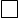 Сведения об индивидуальном предпринимателе:Полное наименование _____________________________________________________________ОГРНИП_________________________________________________________________________ИНН_____________________________________________________________________________ Контактные данные ________________________________________________________________                                                                                    (телефон, адрес электронной почты)Документ, подтверждающий полномочия представителя заявителя:_________________________________________________________________________________ - Юридическое лицо 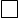 Сведения о юридическом лице:Полное наименование_____________________________________________________________ОГРН___________________________________________________________________________ИНН_____________________________________________________________________________ Контактные данные ________________________________________________________________                                                                          (телефон, адрес электронной почты) - Сотрудник организации             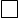 Сведения о представителе: __________________________________________________________                                                                                     (фамилия, имя, отчество (при наличии)Документ, удостоверяющий личность представителя заявителя:наименование: ____________________________________________________________________серия, номер _____________________________дата выдачи: _____________________________Контактные данные
 _______________________________________________________________                                                                                    (телефон, адрес электронной почты)Документ, подтверждающий полномочия представителя заявителя:_________________________________________________________________________________ - Руководитель организации 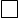 Документ, удостоверяющий личность представителя заявителя:наименование: ____________________________________________________________________серия, номер _____________________________дата выдачи: _____________________________Контактные данные ________________________________________________________________                                (телефон, адрес электронной почты)Документ, подтверждающий полномочия представителя заявителя:_____________________________________________________________________________3. Категория заявителя:- Малоимущие граждане 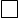 - Наличие льготной категории 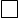 4. Причина отнесения к льготной категории:4.1. Наличие инвалидности 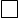 - Инвалиды 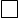 - Семьи, имеющие детей-инвалидов 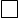 Сведения о ребенке-инвалиде: 
______________________________________________________                         (фамилия, имя, отчество (при наличии)Дата рождения ___________________________________________________________________СНИЛС __________________________________________________________________________4.2. Участие в войне, боевых действиях, особые заслуги перед государством 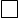 - Участник событий (лицо, имеющее заслуги) 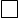 - Член семьи (умершего) участника 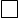 Удостоверение ___________________________________________________________________4.3. Ликвидация радиационных аварий, служба в подразделении особого риска 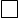 - Участник событий 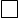 - Член семьи (умершего) участника 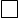 Удостоверение ___________________________________________________________________4.4. Политические репрессии  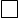 - Реабилитированные лица 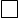 - Лица, признанные пострадавшими от политических репрессий 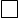 Документ о признании пострадавшим от политических репрессий_________________________4.5. Многодетная семья 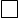 Реквизиты удостоверения многодетной семьи: __________________________________________(номер, дата выдачи, орган (МФЦ) выдавший удостоверение)  4.6. Категории, связанные с трудовой деятельностью 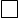 Документ, подтверждающий отнесение к категории _____________________________________  4.7.  Дети-сироты или дети, оставшиеся без попечения родителей 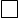 Документ, подтверждающий утрату (отсутствие) родителей ________________________________________________________________________________Дата, когда необходимо получить жилое помещение ____________________________________    4.8. Граждане, страдающие хроническими заболеваниями 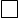 Заключение медицинской комиссии о наличии хронического заболевания _________________________________________________________________________________5. Основание для постановки на учет заявителя (указать один из вариантов): 5.1. Заявитель не является нанимателем (собственником) или членом семьи нанимателя (собственника) жилого помещения  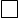  5.2. Заявитель является нанимателем или членом семьи нанимателя жилого помещения по договору социального найма, обеспеченным общей площадью на одного члена семьи меньше учетной нормы 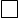 Реквизиты договора социального найма _____________________________________________________________________________(номер, дата выдачи, орган, с которым заключен договор) 5.3. Заявитель является нанимателем или членом семьи нанимателя жилого помещения социального использования, обеспеченным общей площадью на одного члена семьи меньше учетной нормы 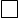 Наймодатель жилого помещения:-Орган государственной власти 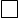 -Орган местного самоуправления 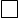 - Организация 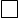 Реквизиты договора найма жилого помещения_________________________________________                                                           (номер, дата выдачи, орган, с которым заключен договор)5.4. Заявитель является собственником или членом семьи собственника жилого помещения, обеспеченным общей площадью на одного члена семьи меньше учетной нормы 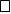 Право собственности на жилое помещение:- Зарегистрировано в ЕГРН 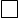 - Не зарегистрировано в ЕГРН 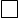 Документ, подтверждающий право собственности на жилое помещение__________________Кадастровый номер жилого помещения ______________________________________________ -  Заявитель проживает в помещении, не отвечающем по установленным для жилых помещений требованиям 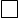 6. Семейное положение:Проживаю один              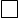 Проживаю совместно с членами семьи 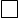 7. Состою в браке         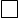 Супруг: __________________________________________________________________________                                              (фамилия, имя, отчество (при наличии), дата рождения, СНИЛС)Документ, удостоверяющий личность:наименование:____________________________________________________________________серия, номер ______________________________дата выдачи: ____________________________кем выдан: ______________________________________________________________________код подразделения: ________________________________________________________________Адрес регистрации по месту жительства: _____________________________________________Реквизиты актовой записи о заключении брака_________________________________________(номер, дата, орган, место государственной регистрации)8. Проживаю с родителями (родителями супруга) 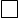 8.1.ФИО родителя_________________________________________________________________                                               (фамилия, имя, отчество (при наличии), дата рождения, СНИЛС)Документ, удостоверяющий личность:наименование: ____________________________________________________________________серия, номер ______________________________дата выдачи: ____________________________кем выдан: _______________________________________________________________________Адрес регистрации по месту жительства: ________________________________________________________________________________8.2.ФИО родителя__________________________________________________________________                                             (фамилия, имя, отчество (при наличии), дата рождения, СНИЛС)Документ, удостоверяющий личность:наименование: ____________________________________________________________________серия, номер ______________________________дата выдачи: ____________________________кем выдан: _______________________________________________________________________Адрес регистрации по месту жительства: ________________________________________________________________________________9. Имеются дети 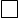 ФИО ребенка____________________________________________________________________                                           (фамилия, имя, отчество (при наличии), дата рождения, СНИЛС) Документ, удостоверяющий личность:наименование: ____________________________________________________________________серия, номер ______________________________дата выдачи: ____________________________кем выдан: _______________________________________________________________________Реквизиты актовой записи о рождении ребенка_________________________________________(номер, дата, орган, место государственной регистрации)10. Имеются иные родственники, проживающие совместно 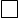 ФИО родственника_____________________________________________________________                                                (фамилия, имя, отчество (при наличии), дата рождения, СНИЛС) Документ, удостоверяющий личность:наименование: ____________________________________________________________________серия, номер ______________________________дата выдачи: ____________________________кем выдан: _______________________________________________________________________Адрес регистрации по месту жительства: _________________________________________________________________________________Полноту и достоверность представленных в запросе сведений подтверждаю. Даю  свое  согласие  на  получение,  обработку и передачу моих персональных данных  согласно Федеральному закону от 27.07.2006 № 152-ФЗ «О персональных данных».Дата 		                                                                    Подпись заявителя __________________.Приложение № 2 к административному регламенту по предоставлению муниципальной услуги «Принятие на учет граждан в качестве нуждающихся в жилых помещениях»Форма решения о принятии на учет граждан в качестве нуждающихся в жилых помещениях ____________________________________________________________Наименование уполномоченного органа исполнительной власти субъекта Российской Федерацииили органа местного самоуправленияКому _________________________________                            (фамилия, имя, отчество)______________________________________ ______________________________________                 (телефон и адрес электронной почты)РЕШЕНИЕо принятии граждан на учет в качестве нуждающихсяв жилых помещенияхДата __________________		                    		      №___________ ________________ По результатам рассмотрения заявления от __________ № ______ и приложенных к нему документов, в соответствии со статьей 52 Жилищного кодекса Российской Федерации принято решение поставить на учет в качестве нуждающихся в жилых помещениях:_________________________________________________________________                                                                                                          ФИО заявителяи совместно проживающих членов семьи:1. 2. 3. 4. Дата принятия на учет:___ ___ Номер в очереди: ____________________________________  ___________            ________________________(должность                                                         (подпись)                    (расшифровка подписи)сотрудника органа власти, принявшего решение)«__»  _______________ 20__ г.М.П.Приложение № 3 к административному регламенту по предоставлению муниципальной услуги «Принятие на учет граждан в качестве нуждающихся в жилых помещениях»Форма уведомления об учете граждан,нуждающихся в жилых помещениях ____________________________________________________________Наименование уполномоченного органа исполнительной власти субъекта Российской Федерацииили органа местного самоуправленияКому _________________________________                            (фамилия, имя, отчество)______________________________________ ______________________________________                 (телефон и адрес электронной почты)УВЕДОМЛЕНИЕоб учете граждан, нуждающихся в жилых помещенияхДата __________________		                    		      №___________ ________________ По результатам рассмотрения заявления от __________ № ______ информируем о нахождении на учете в качестве нуждающихся в жилых помещениях:_________________________________________________________________                                                                                                          ФИО заявителяДата принятия на учет:___ ___ Номер в очереди: ____________________________________  ___________            ________________________(должность                                                         (подпись)                    (расшифровка подписи)сотрудника органа власти, принявшего решение)«__»  _______________ 20__ г.М.П.Приложение № 4 к административному регламенту по предоставлению муниципальной услуги «Принятие на учет граждан в качестве нуждающихся в жилых помещениях»Форма уведомления о снятии с учета граждан, нуждающихся в жилых помещениях ____________________________________________________________Наименование уполномоченного органа исполнительной власти субъекта Российской Федерацииили органа местного самоуправленияКому _________________________________                            (фамилия, имя, отчество)______________________________________ ______________________________________                 (телефон и адрес электронной почты)УВЕДОМЛЕНИЕо снятии с учета граждан, нуждающихся в жилых помещенияхДата __________________		                    		      №___________ ________________ По результатам рассмотрения заявления от __________ № ______ информируем о снятии с учета граждан в качестве нуждающихся в жилых помещениях:_________________________________________________________________                                                                                                          ФИО заявителя____________________________________  ___________            ________________________(должность                                                         (подпись)                    (расшифровка подписи)сотрудника органа власти, принявшего решение)«__»  _______________ 20__ г.М.П.Приложение № 5 к административному регламенту по предоставлению муниципальной услуги «Принятие на учет граждан в качестве нуждающихся в жилых помещениях»Форма решения об отказе в приеме документов, необходимых для предоставления государственной (муниципальной) услуги__________________________________________________________________________Наименование уполномоченного органа исполнительной власти субъекта Российской Федерацииили органа местного самоуправленияКому _________________________________                            (фамилия, имя, отчество)______________________________________ ______________________________________                 (телефон и адрес электронной почты)РЕШЕНИЕоб отказе в приеме документов, необходимых для предоставления услуги «Принятие на учет граждан в качестве нуждающихся в жилых помещениях»Дата _______________					        № _____________ 	По результатам рассмотрения заявления от _________ № _______________ 
и приложенных к нему документов, в соответствии с Жилищным кодексом Российской Федерации принято решение отказать в приеме документов, необходимых для предоставления услуги, по следующим основаниям:Вы вправе повторно обратиться в Администрацию Сучковского сельсовета с заявлением о предоставлении услуги после устранения указанных нарушений.Данный отказ может быть обжалован в досудебном порядке путем направления жалобы в Администрацию Сучковского сельсовета, а также в судебном порядке.____________________________________  ___________            ________________________(должность                                                         (подпись)                    (расшифровка подписи)сотрудника органа власти, принявшего решение)«__»  _______________ 20__ г.М.П.Приложение № 6 к административному регламенту по предоставлению муниципальной услуги «Принятие на учет граждан в качестве нуждающихся в жилых помещениях»Форма решения об отказе в предоставлении государственной (муниципальной) услуги__________________________________________________________________________Наименование уполномоченного органа исполнительной власти субъекта Российской Федерацииили органа местного самоуправленияКому _________________________________                            (фамилия, имя, отчество)_____________________________________ _____________________________________                 (телефон и адрес электронной почты)РЕШЕНИЕоб отказе в предоставлении услуги «Принятие на учет граждан в качестве нуждающихся в жилых помещениях»Дата _______________			             		        № _____________ 	По результатам рассмотрения заявления от _________ № _______________ 
и приложенных к нему документов, в соответствии с Жилищным кодексом Российской Федерации принято решение отказать в приеме документов, необходимых для предоставления услуги, по следующим основаниям:Разъяснение причин отказа: ________________________________________Дополнительно информируем: _____________________________________ __________________________________________Вы вправе повторно обратиться в Администрацию Сучковского сельсовета с заявлением о предоставлении услуги после устранения указанных нарушений.Данный отказ может быть обжалован в досудебном порядке путем направления жалобы в Администрацию Сучковского сельсовета, а также в судебном порядке.____________________________________  ___________           ________________________(должность                                                      (подпись)                    (расшифровка подписи)сотрудника органа власти, принявшего решение)«__»  _______________ 20__ г.М.П.№пункта административного регламентаНаименование основания для отказа в соответствии с единым стандартомРазъяснение причин отказа в предоставлении услугиЗапрос о предоставлении услуги подан в орган государственной власти, орган местного самоуправления или организацию, в полномочия которых не входит предоставление услугиУказываются основания такого выводаНеполное заполнение обязательных полей в форме запроса о предоставлении услуги Указываются основания такого выводаПредставление неполного комплекта документовУказывается исчерпывающий перечень документов, непредставленных заявителемПредставленные документы утратили силу на момент обращения за услугой Указывается исчерпывающий перечень документов, утративших силуПредставленные документы содержат подчистки и исправления текста, не заверенные в порядке, установленном законодательством Российской ФедерацииУказывается исчерпывающий перечень документов, содержащих подчистки и исправленияПодача заявления о предоставлении услуги и документов, необходимых для предоставления услуги, в электронной форме с нарушением установленных требованийУказываются основания такого выводаПредставленные в электронной форме документы содержат повреждения, наличие которых не позволяет в полном объеме использовать информацию и сведения, содержащиеся в документах для предоставления услугиУказывается исчерпывающий перечень документов, содержащих поврежденияЗаявление подано лицом, не имеющим полномочий представлять интересы заявителяУказываются основания такого вывода№пункта административного регламентаНаименование основания для отказа в соответствии с единым стандартомРазъяснение причин отказа в предоставлении услугиДокументы (сведения), представленные заявителем, противоречат документам (сведениям), полученным в рамках межведомственного взаимодействияУказываются основания такого выводаОтсутствие у членов семьи места жительства на территории субъекта Российской ФедерацииУказываются основания такого выводаПредставленными документами и сведениями не подтверждается право гражданина на предоставление жилого помещенияУказываются основания такого выводаНе истек срок совершения действий, предусмотренных статьей 53 Жилищного кодекса Российской Федерации, которые привели к ухудшению жилищных условийУказываются основания такого выводаПредставлены документы, которые не подтверждают право соответствующих граждан состоять на учете в качестве нуждающихся в жилых помещенияхУказываются основания такого вывода